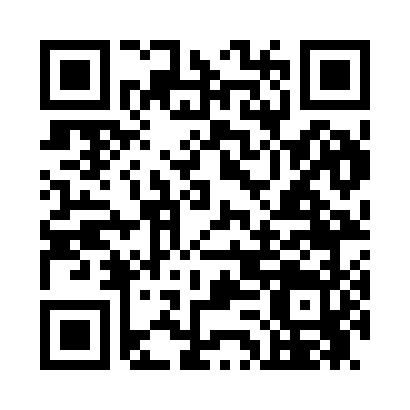 Ramadan times for Corazon, New Mexico, USAMon 11 Mar 2024 - Wed 10 Apr 2024High Latitude Method: Angle Based RulePrayer Calculation Method: Islamic Society of North AmericaAsar Calculation Method: ShafiPrayer times provided by https://www.salahtimes.comDateDayFajrSuhurSunriseDhuhrAsrIftarMaghribIsha11Mon6:046:047:141:084:307:037:038:1312Tue6:036:037:121:084:307:047:048:1413Wed6:016:017:111:084:317:057:058:1514Thu6:006:007:101:074:317:067:068:1515Fri5:595:597:081:074:317:077:078:1616Sat5:575:577:071:074:327:077:078:1717Sun5:565:567:051:074:327:087:088:1818Mon5:545:547:041:064:327:097:098:1919Tue5:535:537:031:064:337:107:108:2020Wed5:515:517:011:064:337:117:118:2121Thu5:505:507:001:054:337:127:128:2222Fri5:485:486:581:054:347:127:128:2323Sat5:475:476:571:054:347:137:138:2324Sun5:455:456:551:044:347:147:148:2425Mon5:445:446:541:044:347:157:158:2526Tue5:425:426:531:044:357:167:168:2627Wed5:415:416:511:044:357:167:168:2728Thu5:395:396:501:034:357:177:178:2829Fri5:385:386:481:034:357:187:188:2930Sat5:365:366:471:034:367:197:198:3031Sun5:355:356:461:024:367:207:208:311Mon5:335:336:441:024:367:217:218:322Tue5:315:316:431:024:367:217:218:333Wed5:305:306:411:014:377:227:228:344Thu5:285:286:401:014:377:237:238:355Fri5:275:276:391:014:377:247:248:366Sat5:255:256:371:014:377:257:258:377Sun5:245:246:361:004:377:257:258:388Mon5:225:226:341:004:377:267:268:399Tue5:215:216:331:004:387:277:278:4010Wed5:195:196:321:004:387:287:288:40